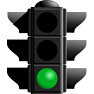 Allowable/Reimbursable Purchases for the USDA FFVP Effective July 1, 2022***This list includes most allowable costs. There may be others.***“Fresh” fruits competitively priced“Fresh” vegetables competitively pricedIndividual, pre-packaged servings of fresh fruits and fresh vegetables (Keep it easy!)Enrolled students and teachers who are providing educational instruction in the   classroom at the time the FFVP snack is served may participate in the FFVP at no costBuy American (If not available, document and imported product may be purchased.)Shipping/handling/delivery fees and “sales tax” (if not claimed on any other report) can be keyed on FFVP claim directly below the item assessedLabor within reason for both “Operational” and “Administrative” tasks with documentation of tasks to justify time kept on file in SN administrative officeOnly fat free, low fat, reduced fat, or “lite” condiments, to include peanut butter and mustard, may be served/reimbursed for fresh vegetable snacks only (Oper Costs)Value-added fresh fruits/fresh vegetables (with no preservatives, gas, etc. used in packaging), and bulk purchases that are “fresh” and require refrigerationPaper and plastic products used for serving FFVP snacks (Oper Costs)Small equipment, i.e., knives, cutting boards, colanders (ordered at beginning of school year/pro-rating reimbursement should be considered); food service gloves for prepping/serving FFVP snacks all year (Oper Costs)Food safe containers with a lid for distributing daily FFVP snacks (Oper Costs)Equipment, i.e., reach-in cooler, sink, worktable with pre-approval from NCDPI and possibly pro-rated for reimbursement (Admin Costs)